Ålands lagtings beslut om antagande avLandskapslag om ändring av förvaltningslagen för landskapet Åland	I enlighet med lagtingets beslut 	ändras 16 § 2 mom., 50 § 1 mom., 57 § och 58 § förvaltningslagen (2008:9) för landskapet Åland samt	fogas till lagen ett nytt 14 § 3 mom. och 39 § 3 mom. samt en ny 58a § som följer:14 §Avsändarens ansvar- - - - - - - - - - - - - - - - - - - - - - - - - - - - - - - - - - - - - - - - - - - - - - - - - - - -	Om avsändaren har skickat ett meddelande med elektronisk post till myndighetens huvudsakliga elektroniska postadress ska myndigheten bekräfta mottagandet utan dröjsmål. Bekräftelsen kan sändas i form av en automatisk kvittens eller på något annat sätt.16 §Hur ett ärende inleds- - - - - - - - - - - - - - - - - - - - - - - - - - - - - - - - - - - - - - - - - - - - - - - - - - - -	Vid inledande av ett ärende uppfyller även ett meddelande som har sänts med en elektronisk dataöverföringsmetod kravet på skriftlig form. Om komplettering av ett sådant meddelande med en underskrift gäller vad som föreskrivs i 19 § 2 mom.39 §Beslutets form- - - - - - - - - - - - - - - - - - - - - - - - - - - - - - - - - - - - - - - - - - - - - - - - - - - -	En beslutshandling får undertecknas elektroniskt på ett sådant sätt att handlingens autenticitet och integritet kan säkerställas. Om en beslutshandling skickas elektroniskt till en part får handlingen även undertecknas maskinellt. På begäran ska parten få handlingen med handskriven underskrift.50 §Delgivningssätten	Delgivning verkställs som vanlig eller bevislig delgivning eller, om den inte kan verkställas på nämnt sätt, såsom offentlig delgivning. Delgivning får även verkställas som vanlig eller bevislig elektronisk delgivning.- - - - - - - - - - - - - - - - - - - - - - - - - - - - - - - - - - - - - - - - - - - - - - - - - - - -57 §Offentlig delgivning	Vid offentlig delgivning ska en handling under en viss tid finnas tillgänglig på myndighetens webbplats i den utsträckning sekretessbestämmelser och annan lagstiftning tillåter detta.	Ett meddelande om att handlingen finns tillgänglig på myndighetens webbplats ska publiceras på myndighetens elektroniska anslagstavla. Meddelandet kan också publiceras på något annat sätt som myndigheten bestämmer. Delgivningen anses ha skett den sjunde dagen efter det att meddelandet publicerades på myndighetens elektroniska anslagstavla.	Av meddelandet ska det framgå	1) vad saken gäller,	2) datum för när meddelandet publicerades på den elektroniska anslagstavlan,	3) tidpunkt för när delgivning anses ha skett,	4) var och till vilken tidpunkt handlingen finns tillgänglig på myndighetens webbplats samt	5) fysisk plats där det är möjligt att ta del av handlingen.	Meddelandet får avlägsnas från den elektroniska anslagstavlan och den handling som delges avlägsnas från myndighetens webbplats först efter att eventuell fatalietid har gått ut. Meddelandet ska finnas minst 14 dygn på den elektroniska anslagstavlan.	Myndigheten ska i sina lokaler eller på en annan plats ge var och en möjlighet att ta del av innehållet på den elektroniska anslagstavlan och i de handlingar som hålls tillgängliga på myndighetens webbplats.58 §Bevislig elektronisk delgivning	En handling som enligt lag ska sändas med post mot mottagningsbevis eller delges bevisligen på något annat sätt får med partens samtycke delges också som ett elektroniskt meddelande, dock inte per telefax eller på därmed jämförbart sätt. Myndigheten ska då meddela att parten eller dennes företrädare kan hämta handlingen från en av myndigheten anvisad server, databas eller någon annan fil.	Parten eller dennes företrädare ska identifiera sig när handlingen hämtas. Vid identifieringen ska en identifieringsteknik som är datatekniskt tillförlitlig och bevislig användas.	En handling anses ha delgivits när den har hämtats från den länk som myndigheten anvisat enligt 1 mom. Om handlingen inte har hämtats inom sju dagar från myndighetens meddelande, iakttas vid delgivningen vad som någon annanstans i lag föreskrivs om delgivning.58a §Vanlig elektronisk delgivning	Andra handlingar än de som avses i 58 § får med samtycke av den som saken gäller delges som ett elektroniskt meddelande. Om det emellertid krävs för att tillgodose skyddet för den personliga integriteten eller av ett särskilt behov av skydd eller säkerhet hos den som saken gäller, eller för att trygga dennes rättigheter, ska vid delgivning av handlingar iakttas vad som i 58 § eller annars föreskrivs om delgivning.	En handling anses ha blivit delgiven den tredje dagen efter att meddelandet sändes, om inte något annat visas.__________________	Denna lag träder i kraft den__________________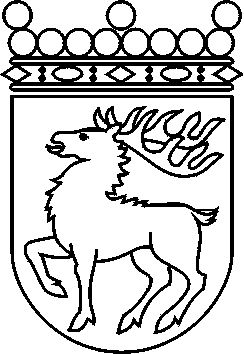 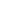 Ålands lagtingBESLUT LTB 36/2017BESLUT LTB 36/2017DatumÄrende2017-08-28LF 26/2016-2017	Mariehamn den 28 augusti 2017	Mariehamn den 28 augusti 2017Johan Ehn  talmanJohan Ehn  talmanVeronica Thörnroos vicetalmanViveka Eriksson  vicetalman